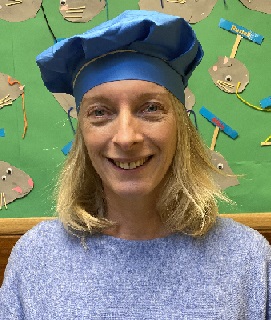 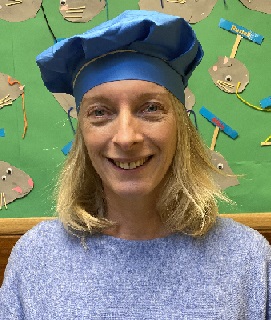 This week the challenge will be classic flapjacks. If you do make the flapjacks please email pictures to enquiries@dobcroft-inf.sheffield.sch.uk. If you didn’t mind us putting the pictures on Twitter/school website then please let us know in the email. Leeeeet’s get cooking!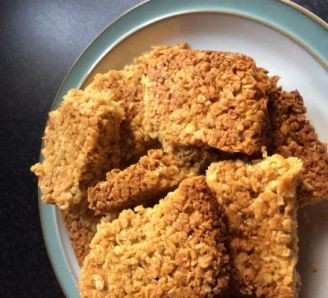 https://www.bbcgoodfood.com/user/3516576/recipe/classic-flapjacks 